ALLEGATO ACIL – COMUNICAZIONE INIZIO LAVORIPER INTERVENTI DI EDILIZIA LIBERA(art. 6, comma 2, lettere b, d, e, f, g, h , i, l, m, n, o, p, q e r, D.P.R. n. 380/2001 modificato dall’art.3 della L.R. n.16/2016)Il titolare, consapevole delle pene stabilite per false attestazioni e mendaci dichiarazioni ai sensi dell’articolo 76 del d.P.R. 28 dicembre 2000, n. 445 e degli artt. 483,495 e 496 del Codice Penale e che inoltre, qualora dal controllo effettuato emerga la non veridicità del contenuto della dichiarazione resa, decadrà dai benefici conseguenti al provvedimento conseguito sulla base della dichiarazione non veritiera ai sensi dell’art. 75 del d.P.R. n. 445/2000, sotto la propria responsabilitàDICHIARAa) Titolarità dell’interventob) Opere su parti comuni o modifiche esternec) Rispetto della normativa sulla privacy	
COMUNICAd) l’inizio dei lavori per interventi di edilizia libera (*)e) Qualificazione dell’intervento (*)f) Localizzazione dell’interventog) Tipologia di intervento e descrizione sintetica delle opere (*)h) Produzione di materiali di risultai) Conservazione e aggiornamento del nuovo catasto edilizio urbano.Data, __________________                                                                                                          il/i dichiarante/i                                                                                                                                      ____________________________(*) Le sezioni e le informazioni che possono variare sulla base della diversa legislazione regionale sono contrassegnate con un asterisco.______________________________________________________________________________________________INFORMATIVA SULLA PRIVACY (ART. 13 del d.lgs. n. 196/2003)Ai sensi dell’art. 13 del codice in materia di protezione dei dati personali si forniscono le seguenti informazioni:Finalità del trattamento: I dati personali dichiarati saranno utilizzati dagli uffici nell’abito del procedimento per il quale la presente comunicazione viene resa.Modalità: Il trattamento avverrà sia con strumenti cartacei sia su supporti informatici a disposizione degli uffici.Ambito di comunicazione: I dati verranno comunicati a terzi ai sensi della l. n. 241/1990, ove applicabile, e in caso di verifiche ai sensi dell’art. 71 del d.P.R. n. 445/2000.Diritti: Il sottoscrittore può in ogni momento esercitare i diritti di accesso, rettifica, aggiornamento e integrazione dei dati ai sensi dell’art. 7 del d.lgs. n. 196/2003 rivolgendo le richieste al SUAP/SUE.Titolare: SUE di ______________TUTELA DELLA SALUTE E DELLA SICUREZZA NEI LUOGHI DI LAVORO (3)D. lgs. 9 aprile 2008, n. 81Soggetti coinvolti	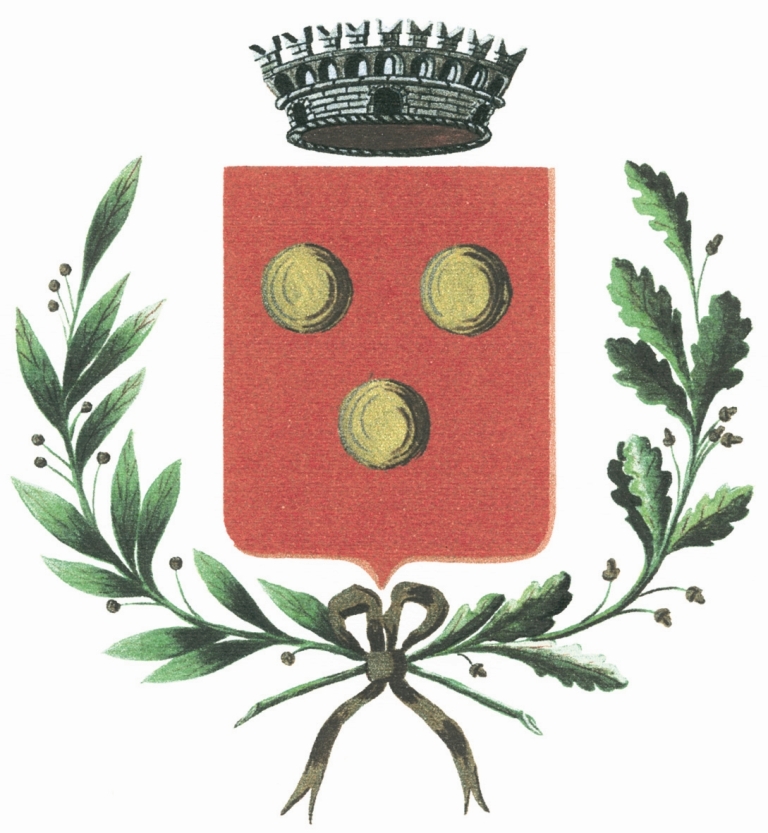 Al Comune di Lucca Sicula Pratica edilizia________________________Al Comune di Lucca Sicula Del_________________________________SPORTELLO UNICO EDILIZIASPORTELLO UNICO EDILIZIAProtocollo ___________________________Indirizzo          _____________________________________PEC / Posta elettronica ____________________________Indirizzo          _____________________________________PEC / Posta elettronica ____________________________DATI DEL TITOLARE 		 (in caso di più titolari, la sezione è ripetibile nell’allegato “Soggetti coinvolti”)Cognome e Nome________________________________________________________________________________________________________________________________________________________________________________________________________________________________________________________________________________________________________________________________________________________________________codice fiscale|__|__|__|__|__|__|__|__|__|__|__|__|__|__|__|__||__|__|__|__|__|__|__|__|__|__|__|__|__|__|__|__||__|__|__|__|__|__|__|__|__|__|__|__|__|__|__|__||__|__|__|__|__|__|__|__|__|__|__|__|__|__|__|__||__|__|__|__|__|__|__|__|__|__|__|__|__|__|__|__|In qualità di (1)__________________________________ della ditta /società (1) _______________________________________________________________ della ditta /società (1) _______________________________________________________________ della ditta /società (1) _______________________________________________________________ della ditta /società (1) _______________________________________________________________ della ditta /società (1) _____________________________codice fiscale (1)|__|__|__|__|__|__|__|__|__|__|__|__|__|__|__|__||__|__|__|__|__|__|__|__|__|__|__|__|__|__|__|__||__|__|__|__|__|__|__|__|__|__|__|__|__|__|__|__||__|__|__|__|__|__|__|__|__|__|__|__|__|__|__|__||__|__|__|__|__|__|__|__|__|__|__|__|__|__|__|__|nato a_______________________prov.|__|__|stato_____________________________nato il|__|__|__|__|__|__|__|__|residente in_______________________prov.|__|__|stato_____________________________indirizzo___________________________________   n.  _________    ___________________________________   n.  _________    ___________________________________   n.  _________    ___________________________________   n.  _________    C.A.P.          |__|__|__|__|__|PEC / posta elettronica________________________________________________________________________________________________________________________________________________________________________________________________Telefono fisso / cellulare________________________________________________________________________________________________________________________________________________________________________________________________(1) Da compilare solo nel caso in cui il titolare sia una ditta o società(1) Da compilare solo nel caso in cui il titolare sia una ditta o società(1) Da compilare solo nel caso in cui il titolare sia una ditta o società(1) Da compilare solo nel caso in cui il titolare sia una ditta o società(1) Da compilare solo nel caso in cui il titolare sia una ditta o società(1) Da compilare solo nel caso in cui il titolare sia una ditta o societàDICHIARAZIONI 									di avere titolo alla presentazione di questa pratica edilizia in quanto
______________________________________________   (Ad es. proprietario, comproprietario, usufruttuario, ecc.)     

dell’immobile interessato dall’intervento e di	avere titolarità esclusiva all’esecuzione dell’intervento	non avere titolarità esclusiva all’esecuzione dell’intervento, ma di disporre comunque della dichiarazione di assenso dei terzi titolari di altri diritti reali o obbligatoriche le opere previste	non riguardano parti comuni	riguardano le parti comuni di un fabbricato condominiale	riguardano parti comuni di un fabbricato con più proprietà, non costituito in condominio, e dichiara che l’intervento è stato approvato dai comproprietari delle parti comuni, come risulta da atto consegnato al progettista ovvero dalla sottoscrizione degli elaborati da parte di tutti i comproprietari corredata da copia di documento d’identità	riguardano parti dell’edificio di proprietà comune ma non necessitano di assenso perché, secondo l’art. 1102 c.c., apportano, a spese del titolare, le modificazioni necessarie per il miglior godimento delle parti comuni non alterandone la destinazione e senza impedire agli altri partecipanti di usufruirne secondo il loro dirittodi aver letto l’informativa sul trattamento dei dati personali posta al termine del presente modulod.1    per la cui realizzazione non sono necessari altri atti di assenso (ad es. autorizzazione paesaggistica, ecc.)d.2  per la cui realizzazione sono necessari i seguenti atti di assenso, già rilasciati dalle competenti amministrazionid.3  per la cui realizzazione si richiede l’acquisizione d’ufficio, da parte dello sportello unico, dei seguenti atti di assenso. Il titolare dichiara di essere a conoscenza che l’intervento può essere iniziato dopo la comunicazione, da parte dello sportello unico, dell'avvenuta acquisizione degli atti di assenso presupposti.che la presente comunicazione riguarda:	nuovi interventi di cui all’art. 6, c. 2, let. b, d, e, f, g, h , i, l, m, n, o, p, q e r, D.P.R. n.380/ 2001 modificato dall’art.3 della L.R. n.16/2016, descritti nel quadro g), e che:e.1.1   i lavori avranno inizio in data |__|__|__|__|__|__|__|__| (opzioni d.1, d.2)e.1.2   i lavori avranno inizio dopo la comunicazione, da parte dello sportello unico, dell'avvenuta acquisizione degli atti di assenso presupposti. (opzione d.3)	intervento in corso di esecuzione, iniziato in data |__|__|__|__|__|__|__|__|, di cui all’art. 6, comma 5 del d.P.R. n. 380/2001, pertanto si allega:e.2.1        	la ricevuta di versamento di € _____________ intervento realizzato in data |__|__|__|__|__|__|__|__|, di cui all’articolo 6, comma 5 del d.P.R. n. 380/2001, pertanto si allega:e.3.1         la ricevuta di versamento di € ________________e che inoltre riguarda: (solo nel caso di presentazione allo Sportello Unico per le Attività Produttive - SUAP)  attività che rientrano nell’ambito del procedimento automatizzato Suap ai sensi degli articoli 5 e 6 del d.P.R. n. 160/2010 attività che rientrano nell’ambito del procedimento ordinario Suap ai sensi dell’articolo 7 del d.P.R. n. 160/2010che l’intervento interessa l’immobile sito in(via, piazza, ecc.) __________________________________________________________________________ n. _____scala ___________ piano __________ interno _________ C.A.P. |__|__|__|__|__| censito al catasto     fabbricati terreni foglio n. _____________ Part. _______________________________________________________________                         (se presenti) sub. __________________________________ sez. ___________ sez. urb. ___________avente destinazione d’uso _________________________________________________________________________                                               (Ad es. residenziale, industriale, commerciale, ecc.)Zona P.R.G. _____________ Piano Attuativo: ___________________________________________________________Destinazione Urbanistica: ___________________________________________________________________________f.1  che le opere riguardano un intervento su area liberaf.2  che lo stato attuale dell’immobile interessato dall’intervento risulta:f.2.1  pienamente conforme alla documentazione dello stato di fatto legittimato dal seguente titolo/pratica edilizia (o, in assenza, dal primo accatastamento)f.2.2  in difformità rispetto al seguente titolo/pratica edilizia (o, in assenza, dal primo accatastamento), tali opere sono state realizzate in data |__|__|__|__|__|__|__|__|f.2.(1-2).1      Titolo unico (SUAP)             n. _________ del |__|__|__|__|__|__|__|__|f.2.(1-2).2      Permesso di costruire /                         Lic. edilizia / Conc. edilizia  n. _________ del |__|__|__|__|__|__|__|__|f.2.(1-2).3      Autorizzazione edilizia         n. _________ del |__|__|__|__|__|__|__|__|f.2.(1-2).4      Comunicazione opere interne                                                (art. 9 L.R. n. 37/1985)           n. _________ del |__|__|__|__|__|__|__|__|f.2.(1-2).5      Comunicazione opere interne                                              (art. 20 L.R. n. 4/2003)             n. _________ del |__|__|__|__|__|__|__|__|f.2.(1-2).6      Concessione in Sanatoria    n. _________ del |__|__|__|__|__|__|__|__|f.2.(1-2).7      Denuncia di Inizio Attività    n. _________ del |__|__|__|__|__|__|__|__|f.2.(1-2).8      Segnalazione Certificata                                                 di Inizio Attività                    n. _________ del |__|__|__|__|__|__|__|__|f.2.(1-2).9      Comunicazione Inizio Lavori                                                 Interventi Edilizia libera       n. _________ del |__|__|__|__|__|__|__|__|f.2.(1-2).10    Edificato in data antecedente                       al |__|__|__|__|__|__|__|__|f.2.(1-2).11    altro _______________________________________________________________f.2.(1-2).12    primo accatastamentof.2.3  non sono stati reperiti titoli abilitativi essendo l’immobile di remota costruzione e non interessato successivamente da interventi edilizi per i quali era necessario di munirsi di titoli abilitativi;f.2.4   Si dichiara, inoltre, che l’area oggetto di intervento non è stata in precedenza asservita/utilizzata ai fini edificatori per la realizzazione di altri fabbricati e/o volumi edilizi e pertanto per tutta la superficie catastale sono applicabili indici di piano;che i lavori riguardano l’immobile individuato nella Comunicazione di Inizio Lavori di cui la presente relazione costituisce parte integrante e sostanziale;che le opere in progetto sono subordinate a Comunicazione di Inizio Lavori in quanto rientrano nella seguente tipologia di intervento:g.1  b) le opere interne alle costruzioni che non comportino modifiche della sagoma della costruzione, dei fronti prospicienti pubbliche strade o piazze, né aumento delle superfici utili e del numero delle unità immobiliari, non modifichino la destinazione d'uso delle costruzioni e delle singole unità immobiliari, non rechino pregiudizio alla statica dell'immobile. Per quanto riguarda gli immobili compresi nelle zone indicate alla lettera a) dell'articolo 2 del decreto ministeriale 2 aprile 1968, n. 1444, è fatto salvo l'obbligo delle autorizzazioni previste dal decreto legislativo n. 42/2004. Ai fini dell'applicazione della presente lettera non è considerato aumento delle superfici utili l'eliminazione o lo spostamento di pareti interne o di parte di esse;(articolo 6, comma 2, lettera b) del d.P.R. n. 380/2001 recepito con L.R. n.16/2016)g.2  d) le opere dirette a soddisfare obiettive esigenze contingenti e temporanee e ad essere immediatamente rimosse al cessare della necessità e, comunque, entro un termine non superiore a novanta giorni;(articolo 6, comma 2, lettera d) del d.P.R. n. 380/2001 recepito con L.R. n.16/2016)g.3  e) le opere di pavimentazione e di finitura di spazi esterni, anche per aree di sosta, che siano contenute entro l'indice di permeabilità, ove stabilito dallo strumento urbanistico comunale, ivi compresa la realizzazione di intercapedini interamente interrate e non accessibili, vasche di raccolta delle acque, bacini, pozzi di luce nonché locali tombati;(articolo 6, comma 2, lettera e) del d.P.R. n. 380/2001 recepito con L.R. n.16/2016)g.4  f) gli impianti ad energia rinnovabile di cui agli articoli 5 e 6 del decreto legislativo 3 marzo 2011, n. 28, da realizzare al di fuori della zona territoriale omogenea A di cui al decreto ministeriale n. 1444/1968, ivi compresi gli immobili sottoposti ai vincoli del decreto legislativo n. 42/2004. Negli immobili e nelle aree ricadenti all'interno di parchi e riserve naturali o in aree protette ai sensi della normativa relativa alle zone pSIC, SIC, ZSC e ZPS, ivi compresa la fascia esterna di influenza per una larghezza di 200 metri, i suddetti impianti possono essere realizzati solo a seguito di redazione della valutazione di incidenza e delle procedure di verifica di assoggettabilità a valutazione di impatto ambientale di cui al decreto legislativo 3 aprile 2006, n. 152 e successive modifiche ed integrazioni;(articolo 6, comma 2, lettera f) del d.P.R. n. 380/2001 recepito con L.R. n.16/2016)g.5  g) le aree ludiche senza fini di lucro e gli elementi di arredo delle aree pertinenziali degli edifici;(articolo 6, comma 2, lettera g) del d.P.R. n. 380/2001 recepito con L.R. n.16/2016)g.6  h) gli impianti tecnologici al servizio di edifici già esistenti;(articolo 6, comma 2, lettera h) del d.P.R. n. 380/2001 recepito con L.R. n.16/2016)g.7  i) l'impianto di prefabbricati ad una sola elevazione adibiti o destinati ad uso non abitativo, di modeste dimensioni, assemblati in precedenza, rimovibili, di uso precario e temporaneo non superiore a sei mesi;(articolo 6, comma 2, lettera i) del d.P.R. n. 380/2001 recepito con L.R. n.16/2016)g.8  l) la costruzione di recinzioni, con esclusione di quelle dei fondi rustici di cui al comma 1, lettera g);(articolo 6, comma 2, lettera l) del d.P.R. n. 380/2001 recepito con L.R. n.16/2016)g.9  m) la realizzazione di strade interpoderali;(articolo 6, comma 2, lettera m) del d.P.R. n. 380/2001 recepito con L.R. n.16/2016)g.10  n) la nuova realizzazione di opere murarie di recinzione con altezza massima di 1,70 metri;(articolo 6, comma 2, lettera n) del d.P.R. n. 380/2001 recepito con L.R. n.16/2016)g.11  o) la realizzazione di nuovi impianti tecnologici e relativi locali tecnici;(articolo 6, comma 2, lettera o) del d.P.R. n. 380/2001 recepito con L.R. n.16/2016)g.12  p) le cisterne e le opere interrate;(articolo 6, comma 2, lettera p) del d.P.R. n. 380/2001 recepito con L.R. n.16/2016)g.13  q) le opere di ricostruzione e ripristino di muri a secco e di nuova costruzione con altezza massima di 1,70 metri;(articolo 6, comma 2, lettera q) del d.P.R. n. 380/2001 recepito con L.R. n.16/2016)g.14  r) le opere di manutenzione ordinaria degli impianti industriali di cui alla circolare Ministero dei Lavori pubblici n. 1918/1977;(articolo 6, comma 2, lettera r) del d.P.R. n. 380/2001 recepito con L.R. n.16/2016)g.15  s) le opere finalizzate alla eliminazione del pericolo per la pubblica e privata incolumitàe che consistono in:__________________________________________________________________________________________________________________________________________________________________________________________________________________________________________________________________________________________________________________________________________________________________________________________________________________________________________________________________________________________________________________________________________________________________________________________________________________________________________________________________________________________________________________________________________________________________________________________________________________________________________________________________________________________________________________________________________________________________________________________________________________________________________________________________________________________________________________________________________________________________________________________________________________________________________________________________________________________________________________________________________________________________________________________________________________________________________________________________________________________________________________________________________________________________________________________________________________________________________________________________________________________________________________________________________________________________________________________________________________________________________________________________________________________________________________________________________________________che a lavori ultimati trasmetterà copia dei formulari di consegna dei rifiuti inerti presso la discarica pubblica autorizzata, con allegate fatture, oppure, nel caso in cui saranno prodotti in piccola quantità e riutilizzati nello stesso luogo di produzione, apposita autocertificazioneche a lavori ultimati trasmetterà copia della dichiarazione presentata per la iscrizione in catasto, redatta in conformità alle disposizioni dell'articolo 6 del regio decreto-legge 13 aprile 1939, n. 652 e successive modificazioni e integrazioni.QUADRO RIEPILOGATIVO DELLA DOCUMENTAZIONE GIÀ DISPONIBILE E ALLEGATA                                                                       Atti in possessodel Comune e di altre amm.ni(*)Atti allegati(*)Denominazione allegatoQuadro informativo di riferimentoCasi in cui è previsto l’allegatoSoggetti coinvolti-Sempre obbligatorioRicevuta di versamento dei diritti istruttoriasu C/C Post. n. _______________-Sempre obbligatorioCopia del documento di identità del/i titolare/i-Sempre obbligatorioDichiarazione del/i titolare/i resa a mente degli artt. 46 e 47 D.P.R. 28.12.2000 n. 445, di non avere carichi pendenti, di non essere attualmente soggetti ad indagini, di non aver riportato condanne penali di cui agli art.li 416 bis, 648 bis e 648 ter del codice penale; (*)-Sempre obbligatorioTutela della salute e della sicurezza nei luoghi dilavoro-Sempre obbligatorioRicevuta di versamento a titolo di oblazioneSe l’intervento è in corso di esecuzione ovvero se l’intervento è stato già realizzatoCopia dei documenti d’identità dei comproprietarie)Se gli eventuali comproprietari dell’immobile hanno sottoscritto gli elaborati allegatiNotifica preliminare-Se l’intervento ricade nell’ ambito di applicazione dell’articolo 99, comma 1, del d.lgs. n. 81/2008 e la notifica non è stata già trasmessaRelazione tecnica descrittiva dell’intervento-Se la CIL viene integrata con la comunicazione di fine dei lavori, ed acquista validità anche ai fini di cui all' articolo 17, comma 1, lettera b), del regio decreto legge 13 aprile 1939, n. 652, convertito, con modificazioni, dalla legge 11 agosto 1939, n. 1249, e deve essere  tempestivamente inoltrata dall’amministrazione comunale ai competenti uffici dell'Agenzia delle entrate.Stralcio di P.R.G. con evidenziato l’immobile o la zona di intervento-Se la CIL viene integrata con la comunicazione di fine dei lavori, ed acquista validità anche ai fini di cui all' articolo 17, comma 1, lettera b), del regio decreto legge 13 aprile 1939, n. 652, convertito, con modificazioni, dalla legge 11 agosto 1939, n. 1249, e deve essere  tempestivamente inoltrata dall’amministrazione comunale ai competenti uffici dell'Agenzia delle entrate.Stralcio Catastale con l'esatta ubicazionedell'immobile oggetto dell'intervento-Se la CIL viene integrata con la comunicazione di fine dei lavori, ed acquista validità anche ai fini di cui all' articolo 17, comma 1, lettera b), del regio decreto legge 13 aprile 1939, n. 652, convertito, con modificazioni, dalla legge 11 agosto 1939, n. 1249, e deve essere  tempestivamente inoltrata dall’amministrazione comunale ai competenti uffici dell'Agenzia delle entrate.Stralcio Piano Attuativo vigente con l'esattaubicazione dell'immobile oggetto dell'intervento-Se la CIL viene integrata con la comunicazione di fine dei lavori, ed acquista validità anche ai fini di cui all' articolo 17, comma 1, lettera b), del regio decreto legge 13 aprile 1939, n. 652, convertito, con modificazioni, dalla legge 11 agosto 1939, n. 1249, e deve essere  tempestivamente inoltrata dall’amministrazione comunale ai competenti uffici dell'Agenzia delle entrate.Elaborato grafico dello Stato di Fatto e di Progetto-Se la CIL viene integrata con la comunicazione di fine dei lavori, ed acquista validità anche ai fini di cui all' articolo 17, comma 1, lettera b), del regio decreto legge 13 aprile 1939, n. 652, convertito, con modificazioni, dalla legge 11 agosto 1939, n. 1249, e deve essere  tempestivamente inoltrata dall’amministrazione comunale ai competenti uffici dell'Agenzia delle entrate.Elaborato grafico Comparativo (giallo/Rosso)-Se la CIL viene integrata con la comunicazione di fine dei lavori, ed acquista validità anche ai fini di cui all' articolo 17, comma 1, lettera b), del regio decreto legge 13 aprile 1939, n. 652, convertito, con modificazioni, dalla legge 11 agosto 1939, n. 1249, e deve essere  tempestivamente inoltrata dall’amministrazione comunale ai competenti uffici dell'Agenzia delle entrate.Se l’intervento prevede la modifica allo stato di fatto.Elaborato grafico dello stato di fatto, di progetto e comparativi (giallo/Rosso)-Se la CIL viene integrata con la comunicazione di fine dei lavori, ed acquista validità anche ai fini di cui all' articolo 17, comma 1, lettera b), del regio decreto legge 13 aprile 1939, n. 652, convertito, con modificazioni, dalla legge 11 agosto 1939, n. 1249, e deve essere  tempestivamente inoltrata dall’amministrazione comunale ai competenti uffici dell'Agenzia delle entrate.Se l’intervento prevede la modifica allo stato di fatto.Documentazione fotografica dello stato di fatto (*)-Sempre obbligatoriaCASICASIADEMPIMENTIADEMPIMENTIADEMPIMENTIADEMPIMENTIADEMPIMENTIN. impreseUomini/Giorno (u/g)VerificaDocumentazioneInvio NotificaPreliminareNominaCoordinatoreProgettazioneNominaCoordinatoreEsecuzionePiano di Sicurezza eFascicolo opera (a curadel Coordinatore)1Meno di 200 u/gSINONONONO1Più di 200 u/gSISINONONO2 o piùimpreseSISISISISICognome e Nome _________________________________________________________________________________in qualità di _ committente / titolare _ responsabile dei lavoriIscritto all’ordine/collegio (4) __________________________________________________________________________di (4) ______________________________________________________________________ al n. (4) |__|__|__|__|__|residente in _________________________________________ prov. |__|__| stato ____________________________indirizzo _______________________________________________________ n. _________ C.A.P. |__|__|__|__|__|PEC / posta elettronica ______________________________________ Telefono fisso / cellulare ___________________________(4) Da compilare solo nel caso in cui il presente allegato sia presentato dal responsabile dei lavoriIl titolare/responsabile dei lavori dichiara che l’intervento descritto nella comunicazione di inizio lavori, di cui il presente allegato costituisce parte integrante, ricade nell’ambito di applicazione del Titolo IV del d.lgs. n. 81/2008 e pertanto: relativamente alla documentazione delle imprese esecutrici	
  dichiara che l’entità presunta del cantiere è inferiore a 200 uomini-giorno ed i lavori non comportano i rischi particolari di cui all’allegato XI del d.lgs. n. 81/2008 e di aver verificato il certificato di iscrizione alla Camera di commercio, il documento unico di regolarità contributiva, corredato da autocertificazione in ordine al possesso degli altri requisiti previsti dall’allegato XVII del d.lgs. n. 81/2008, e l’autocertificazione relativa al contratto collettivo applicato  dichiara di aver verificato la documentazione di cui alle lettere a) e b) dell'art. 90 comma 9 prevista dal d.lgs. n. 81/2008 circa l’idoneità tecnico professionale della/e impresa/e esecutrice/i e dei lavoratori autonomi, l’organico medio annuo distinto per qualifica, gli estremi delle denunce dei lavoratori effettuate all'Istituto nazionale della previdenza sociale (INPS), all'Istituto nazionale assicurazione infortuni sul lavoro (INAIL) e alle casse edili, nonché il contratto collettivo applicato ai lavoratori dipendenti, della/e impresa/e esecutrice/i relativamente alla notifica preliminare di cui all’articolo 99 del d.lgs. n. 81/2008  dichiara che l’intervento non è soggetto all’invio della notifica  dichiara che l’intervento è soggetto all’invio della notifica e pertanto  allega alla presente segnalazione la documentazione necessaria per la notifica, il cui contenuto sarà riprodotto su apposita tabella, esposta in cantiere per tutta la durata dei lavori, in luogo visibile dall’esterno  indica gli estremi della notifica, il cui contenuto sarà riprodotto su apposita tabella, esposta in cantiere per tutta la durata dei lavori, in luogo visibile dall’esterno, già trasmessa in data  |__|__|__|__|__|__|__|__| con prot./cod. _________	non ricade nell’ambito di applicazione del d.lgs. n. 81/2008	ricade nell’ambito di applicazione del d.lgs. 81/2008 ma si riserva di presentare le dichiarazioni di cui al presente quadro prima dell’inizio lavori, poiché i dati dell’impresa esecutrice saranno forniti prima dell’inizio lavori (*)di essere a conoscenza che l’efficacia della presente comunicazione è sospesa qualora sia assente il piano di sicurezza e coordinamento di cui all’articolo 100 del d.lgs. n. 81/2008 o il fascicolo di cui all’articolo 91, comma 1, lettera b), quando previsti, oppure in assenza di notifica di cui all’articolo 99, quando prevista, oppure in assenza di documento unico di regolarità contributiva                                                                                                                                 ___________________________                                                                                                                                           FirmaPratica Edilizia________________________del________________________Protocollo________________________1. TITOLARI (compilare solo in caso di più di un titolare – sezione ripetibile)Cognome e Nome________________________________________________________________________________________________________________________________________________________________________________________________________________________________________________________________________________________________________________________________________________________________________codice fiscale|__|__|__|__|__|__|__|__|__|__|__|__|__|__|__|__||__|__|__|__|__|__|__|__|__|__|__|__|__|__|__|__||__|__|__|__|__|__|__|__|__|__|__|__|__|__|__|__||__|__|__|__|__|__|__|__|__|__|__|__|__|__|__|__||__|__|__|__|__|__|__|__|__|__|__|__|__|__|__|__|In qualità di (2)__________________________________ della ditta /società (2) _______________________________________________________________ della ditta /società (2) _______________________________________________________________ della ditta /società (2) _______________________________________________________________ della ditta /società (2) _______________________________________________________________ della ditta /società (2) _____________________________codice fiscale (2)|__|__|__|__|__|__|__|__|__|__|__|__|__|__|__|__||__|__|__|__|__|__|__|__|__|__|__|__|__|__|__|__||__|__|__|__|__|__|__|__|__|__|__|__|__|__|__|__||__|__|__|__|__|__|__|__|__|__|__|__|__|__|__|__||__|__|__|__|__|__|__|__|__|__|__|__|__|__|__|__|nato a_______________________prov.|__|__|stato_____________________________nato il|__|__|__|__|__|__|__|__|residente in_______________________prov.|__|__|stato_____________________________indirizzo___________________________________   n.  _________    ___________________________________   n.  _________    ___________________________________   n.  _________    ___________________________________   n.  _________    C.A.P.          |__|__|__|__|__|PEC / posta elettronica________________________________________________________________________________________________________________________________________________________________________________________________Telefono fisso / cellulare________________________________________________________________________________________________________________________________________________________________________________________________(2) Da compilare solo nel caso in cui il titolare sia una ditta o società(2) Da compilare solo nel caso in cui il titolare sia una ditta o società(2) Da compilare solo nel caso in cui il titolare sia una ditta o società(2) Da compilare solo nel caso in cui il titolare sia una ditta o società(2) Da compilare solo nel caso in cui il titolare sia una ditta o società(2) Da compilare solo nel caso in cui il titolare sia una ditta o società2. TITOLARI (compilare solo in caso di più di un titolare – sezione ripetibile)Cognome e Nome________________________________________________________________________________________________________________________________________________________________________________________________________________________________________________________________________________________________________________________________________________________________________codice fiscale|__|__|__|__|__|__|__|__|__|__|__|__|__|__|__|__||__|__|__|__|__|__|__|__|__|__|__|__|__|__|__|__||__|__|__|__|__|__|__|__|__|__|__|__|__|__|__|__||__|__|__|__|__|__|__|__|__|__|__|__|__|__|__|__||__|__|__|__|__|__|__|__|__|__|__|__|__|__|__|__|In qualità di (2)__________________________________ della ditta /società (2) _______________________________________________________________ della ditta /società (2) _______________________________________________________________ della ditta /società (2) _______________________________________________________________ della ditta /società (2) _______________________________________________________________ della ditta /società (2) _____________________________codice fiscale (2)|__|__|__|__|__|__|__|__|__|__|__|__|__|__|__|__||__|__|__|__|__|__|__|__|__|__|__|__|__|__|__|__||__|__|__|__|__|__|__|__|__|__|__|__|__|__|__|__||__|__|__|__|__|__|__|__|__|__|__|__|__|__|__|__||__|__|__|__|__|__|__|__|__|__|__|__|__|__|__|__|nato a_______________________prov.|__|__|stato_____________________________nato il|__|__|__|__|__|__|__|__|residente in_______________________prov.|__|__|stato_____________________________indirizzo___________________________________   n.  _________    ___________________________________   n.  _________    ___________________________________   n.  _________    ___________________________________   n.  _________    C.A.P.          |__|__|__|__|__|PEC / posta elettronica________________________________________________________________________________________________________________________________________________________________________________________________Telefono fisso / cellulare________________________________________________________________________________________________________________________________________________________________________________________________(2) Da compilare solo nel caso in cui il titolare sia una ditta o società(2) Da compilare solo nel caso in cui il titolare sia una ditta o società(2) Da compilare solo nel caso in cui il titolare sia una ditta o società(2) Da compilare solo nel caso in cui il titolare sia una ditta o società(2) Da compilare solo nel caso in cui il titolare sia una ditta o società(2) Da compilare solo nel caso in cui il titolare sia una ditta o società3.  IMPRESE ESECUTRICI 
 (compilare in caso di affidamento dei lavori ad una o più imprese)Ragione sociale________________________________________________________________________________________________________________________________________________________________________________________________________________________________________________________________________________________________________________________________________________________________________________________________________________________________________________________________________________________________________________________codice fiscale / 
p. IVA|__|__|__|__|__|__|__|__|__|__|__|__|__|__|__|__||__|__|__|__|__|__|__|__|__|__|__|__|__|__|__|__||__|__|__|__|__|__|__|__|__|__|__|__|__|__|__|__||__|__|__|__|__|__|__|__|__|__|__|__|__|__|__|__||__|__|__|__|__|__|__|__|__|__|__|__|__|__|__|__||__|__|__|__|__|__|__|__|__|__|__|__|__|__|__|__||__|__|__|__|__|__|__|__|__|__|__|__|__|__|__|__|Iscritta alla C.C.I.A.A. di______________________________________________prov.|__|__|n.   |__|__|__|__|__|__|__|n.   |__|__|__|__|__|__|__|n.   |__|__|__|__|__|__|__|con sede in______________________________________________prov.|__|__|statostato_____________________________indirizzo___________________________________   n.  _________    ___________________________________   n.  _________    ___________________________________   n.  _________    ___________________________________   n.  _________    ___________________________________   n.  _________    ___________________________________   n.  _________    C.A.P.          |__|__|__|__|__|il cui legale rappresentante è________________________________________________________________________________________________________________________________________________________________________________________________________________________________________________________________________________________________________________________________________________________________________________________________________________________________________________________________________________________________________________________codice fiscale|__|__|__|__|__|__|__|__|__|__|__|__|__|__|__|__||__|__|__|__|__|__|__|__|__|__|__|__|__|__|__|__||__|__|__|__|__|__|__|__|__|__|__|__|__|__|__|__||__|__|__|__|__|__|__|__|__|__|__|__|__|__|__|__||__|__|__|__|__|__|__|__|__|__|__|__|__|__|__|__||__|__|__|__|__|__|__|__|__|__|__|__|__|__|__|__||__|__|__|__|__|__|__|__|__|__|__|__|__|__|__|__|nato a______________________________________________prov.|__|__|statostato_____________________________nato il|__|__|__|__|__|__|__|__||__|__|__|__|__|__|__|__|Telefono____________________fax.    __________________fax.    __________________fax.    __________________fax.    __________________cell.  _____________________cell.  _____________________posta elettronica_________________________________________________________________________________________________________________________________________________________________________________________________________________________________________________________________________________________________________Firma per accettazione incaricoDati per la verifica della regolarità contributiva Cassa edile 		sede di   __________________________ 
codice impresa n.   __________________________  	codice cassa n.   ____________________________ INPS 		sede di   ___________________________ 
Matr./Pos. Contr. n.   __________________________  	 INAIL 		sede di   ___________________________ 
codice impresa n.   __________________________  	pos. assicurativa territoriale n.   _____________________Dati per la verifica della regolarità contributiva Cassa edile 		sede di   __________________________ 
codice impresa n.   __________________________  	codice cassa n.   ____________________________ INPS 		sede di   ___________________________ 
Matr./Pos. Contr. n.   __________________________  	 INAIL 		sede di   ___________________________ 
codice impresa n.   __________________________  	pos. assicurativa territoriale n.   _____________________Dati per la verifica della regolarità contributiva Cassa edile 		sede di   __________________________ 
codice impresa n.   __________________________  	codice cassa n.   ____________________________ INPS 		sede di   ___________________________ 
Matr./Pos. Contr. n.   __________________________  	 INAIL 		sede di   ___________________________ 
codice impresa n.   __________________________  	pos. assicurativa territoriale n.   _____________________Dati per la verifica della regolarità contributiva Cassa edile 		sede di   __________________________ 
codice impresa n.   __________________________  	codice cassa n.   ____________________________ INPS 		sede di   ___________________________ 
Matr./Pos. Contr. n.   __________________________  	 INAIL 		sede di   ___________________________ 
codice impresa n.   __________________________  	pos. assicurativa territoriale n.   _____________________Dati per la verifica della regolarità contributiva Cassa edile 		sede di   __________________________ 
codice impresa n.   __________________________  	codice cassa n.   ____________________________ INPS 		sede di   ___________________________ 
Matr./Pos. Contr. n.   __________________________  	 INAIL 		sede di   ___________________________ 
codice impresa n.   __________________________  	pos. assicurativa territoriale n.   _____________________Dati per la verifica della regolarità contributiva Cassa edile 		sede di   __________________________ 
codice impresa n.   __________________________  	codice cassa n.   ____________________________ INPS 		sede di   ___________________________ 
Matr./Pos. Contr. n.   __________________________  	 INAIL 		sede di   ___________________________ 
codice impresa n.   __________________________  	pos. assicurativa territoriale n.   _____________________Dati per la verifica della regolarità contributiva Cassa edile 		sede di   __________________________ 
codice impresa n.   __________________________  	codice cassa n.   ____________________________ INPS 		sede di   ___________________________ 
Matr./Pos. Contr. n.   __________________________  	 INAIL 		sede di   ___________________________ 
codice impresa n.   __________________________  	pos. assicurativa territoriale n.   _____________________Dati per la verifica della regolarità contributiva Cassa edile 		sede di   __________________________ 
codice impresa n.   __________________________  	codice cassa n.   ____________________________ INPS 		sede di   ___________________________ 
Matr./Pos. Contr. n.   __________________________  	 INAIL 		sede di   ___________________________ 
codice impresa n.   __________________________  	pos. assicurativa territoriale n.   _____________________Ragione sociale________________________________________________________________________________________________________________________________________________________________________________________________________________________________________________________________________________________________________________________________________________________________________________________________________________________________________________________________________________________________________________________codice fiscale / 
p. IVA|__|__|__|__|__|__|__|__|__|__|__|__|__|__|__|__||__|__|__|__|__|__|__|__|__|__|__|__|__|__|__|__||__|__|__|__|__|__|__|__|__|__|__|__|__|__|__|__||__|__|__|__|__|__|__|__|__|__|__|__|__|__|__|__||__|__|__|__|__|__|__|__|__|__|__|__|__|__|__|__||__|__|__|__|__|__|__|__|__|__|__|__|__|__|__|__||__|__|__|__|__|__|__|__|__|__|__|__|__|__|__|__|Iscritta alla C.C.I.A.A. di______________________________________________prov.|__|__|n.   |__|__|__|__|__|__|__|n.   |__|__|__|__|__|__|__|n.   |__|__|__|__|__|__|__|con sede in______________________________________________prov.|__|__|statostato_____________________________indirizzo___________________________________   n.  _________    ___________________________________   n.  _________    ___________________________________   n.  _________    ___________________________________   n.  _________    ___________________________________   n.  _________    ___________________________________   n.  _________    C.A.P.          |__|__|__|__|__|il cui legale rappresentante è________________________________________________________________________________________________________________________________________________________________________________________________________________________________________________________________________________________________________________________________________________________________________________________________________________________________________________________________________________________________________________________codice fiscale|__|__|__|__|__|__|__|__|__|__|__|__|__|__|__|__||__|__|__|__|__|__|__|__|__|__|__|__|__|__|__|__||__|__|__|__|__|__|__|__|__|__|__|__|__|__|__|__||__|__|__|__|__|__|__|__|__|__|__|__|__|__|__|__||__|__|__|__|__|__|__|__|__|__|__|__|__|__|__|__||__|__|__|__|__|__|__|__|__|__|__|__|__|__|__|__||__|__|__|__|__|__|__|__|__|__|__|__|__|__|__|__|nato a______________________________________________prov.|__|__|statostato_____________________________nato il|__|__|__|__|__|__|__|__||__|__|__|__|__|__|__|__|Telefono____________________fax.    __________________fax.    __________________fax.    __________________fax.    __________________cell.  _____________________cell.  _____________________posta elettronica_________________________________________________________________________________________________________________________________________________________________________________________________________________________________________________________________________________________________________Firma per accettazione incaricoDati per la verifica della regolarità contributiva Cassa edile 		sede di   __________________________ 
codice impresa n.   __________________________  	codice cassa n.   ____________________________ INPS 		sede di   ___________________________ 
Matr./Pos. Contr. n.   __________________________  	 INAIL 		sede di   ___________________________	

codice impresa n.   __________________________  	pos. assicurativa territoriale n.   _____________________Dati per la verifica della regolarità contributiva Cassa edile 		sede di   __________________________ 
codice impresa n.   __________________________  	codice cassa n.   ____________________________ INPS 		sede di   ___________________________ 
Matr./Pos. Contr. n.   __________________________  	 INAIL 		sede di   ___________________________	

codice impresa n.   __________________________  	pos. assicurativa territoriale n.   _____________________Dati per la verifica della regolarità contributiva Cassa edile 		sede di   __________________________ 
codice impresa n.   __________________________  	codice cassa n.   ____________________________ INPS 		sede di   ___________________________ 
Matr./Pos. Contr. n.   __________________________  	 INAIL 		sede di   ___________________________	

codice impresa n.   __________________________  	pos. assicurativa territoriale n.   _____________________Dati per la verifica della regolarità contributiva Cassa edile 		sede di   __________________________ 
codice impresa n.   __________________________  	codice cassa n.   ____________________________ INPS 		sede di   ___________________________ 
Matr./Pos. Contr. n.   __________________________  	 INAIL 		sede di   ___________________________	

codice impresa n.   __________________________  	pos. assicurativa territoriale n.   _____________________Dati per la verifica della regolarità contributiva Cassa edile 		sede di   __________________________ 
codice impresa n.   __________________________  	codice cassa n.   ____________________________ INPS 		sede di   ___________________________ 
Matr./Pos. Contr. n.   __________________________  	 INAIL 		sede di   ___________________________	

codice impresa n.   __________________________  	pos. assicurativa territoriale n.   _____________________Dati per la verifica della regolarità contributiva Cassa edile 		sede di   __________________________ 
codice impresa n.   __________________________  	codice cassa n.   ____________________________ INPS 		sede di   ___________________________ 
Matr./Pos. Contr. n.   __________________________  	 INAIL 		sede di   ___________________________	

codice impresa n.   __________________________  	pos. assicurativa territoriale n.   _____________________Dati per la verifica della regolarità contributiva Cassa edile 		sede di   __________________________ 
codice impresa n.   __________________________  	codice cassa n.   ____________________________ INPS 		sede di   ___________________________ 
Matr./Pos. Contr. n.   __________________________  	 INAIL 		sede di   ___________________________	

codice impresa n.   __________________________  	pos. assicurativa territoriale n.   _____________________Dati per la verifica della regolarità contributiva Cassa edile 		sede di   __________________________ 
codice impresa n.   __________________________  	codice cassa n.   ____________________________ INPS 		sede di   ___________________________ 
Matr./Pos. Contr. n.   __________________________  	 INAIL 		sede di   ___________________________	

codice impresa n.   __________________________  	pos. assicurativa territoriale n.   _____________________Ragione sociale________________________________________________________________________________________________________________________________________________________________________________________________________________________________________________________________________________________________________________________________________________________________________________________________________________________________________________________________________________________________________________________codice fiscale / 
p. IVA|__|__|__|__|__|__|__|__|__|__|__|__|__|__|__|__||__|__|__|__|__|__|__|__|__|__|__|__|__|__|__|__||__|__|__|__|__|__|__|__|__|__|__|__|__|__|__|__||__|__|__|__|__|__|__|__|__|__|__|__|__|__|__|__||__|__|__|__|__|__|__|__|__|__|__|__|__|__|__|__||__|__|__|__|__|__|__|__|__|__|__|__|__|__|__|__||__|__|__|__|__|__|__|__|__|__|__|__|__|__|__|__|Iscritta alla C.C.I.A.A. di______________________________________________prov.|__|__|n.   |__|__|__|__|__|__|__|n.   |__|__|__|__|__|__|__|n.   |__|__|__|__|__|__|__|con sede in______________________________________________prov.|__|__|statostato_____________________________indirizzo___________________________________   n.  _________    ___________________________________   n.  _________    ___________________________________   n.  _________    ___________________________________   n.  _________    ___________________________________   n.  _________    ___________________________________   n.  _________    C.A.P.          |__|__|__|__|__|il cui legale rappresentante è________________________________________________________________________________________________________________________________________________________________________________________________________________________________________________________________________________________________________________________________________________________________________________________________________________________________________________________________________________________________________________________codice fiscale|__|__|__|__|__|__|__|__|__|__|__|__|__|__|__|__||__|__|__|__|__|__|__|__|__|__|__|__|__|__|__|__||__|__|__|__|__|__|__|__|__|__|__|__|__|__|__|__||__|__|__|__|__|__|__|__|__|__|__|__|__|__|__|__||__|__|__|__|__|__|__|__|__|__|__|__|__|__|__|__||__|__|__|__|__|__|__|__|__|__|__|__|__|__|__|__||__|__|__|__|__|__|__|__|__|__|__|__|__|__|__|__|nato a______________________________________________prov.|__|__|statostato_____________________________nato il|__|__|__|__|__|__|__|__||__|__|__|__|__|__|__|__|Telefono____________________fax.    __________________fax.    __________________fax.    __________________fax.    __________________cell.  _____________________cell.  _____________________posta elettronica_________________________________________________________________________________________________________________________________________________________________________________________________________________________________________________________________________________________________________Firma per accettazione incaricoDati per la verifica della regolarità contributiva Cassa edile 		sede di   __________________________ 
codice impresa n.   __________________________  	codice cassa n.   ____________________________ INPS 		sede di   ___________________________ 
Matr./Pos. Contr. n.   __________________________  	 INAIL 		sede di   ___________________________ 
codice impresa n.   __________________________  	pos. assicurativa territoriale n.   _____________________Dati per la verifica della regolarità contributiva Cassa edile 		sede di   __________________________ 
codice impresa n.   __________________________  	codice cassa n.   ____________________________ INPS 		sede di   ___________________________ 
Matr./Pos. Contr. n.   __________________________  	 INAIL 		sede di   ___________________________ 
codice impresa n.   __________________________  	pos. assicurativa territoriale n.   _____________________Dati per la verifica della regolarità contributiva Cassa edile 		sede di   __________________________ 
codice impresa n.   __________________________  	codice cassa n.   ____________________________ INPS 		sede di   ___________________________ 
Matr./Pos. Contr. n.   __________________________  	 INAIL 		sede di   ___________________________ 
codice impresa n.   __________________________  	pos. assicurativa territoriale n.   _____________________Dati per la verifica della regolarità contributiva Cassa edile 		sede di   __________________________ 
codice impresa n.   __________________________  	codice cassa n.   ____________________________ INPS 		sede di   ___________________________ 
Matr./Pos. Contr. n.   __________________________  	 INAIL 		sede di   ___________________________ 
codice impresa n.   __________________________  	pos. assicurativa territoriale n.   _____________________Dati per la verifica della regolarità contributiva Cassa edile 		sede di   __________________________ 
codice impresa n.   __________________________  	codice cassa n.   ____________________________ INPS 		sede di   ___________________________ 
Matr./Pos. Contr. n.   __________________________  	 INAIL 		sede di   ___________________________ 
codice impresa n.   __________________________  	pos. assicurativa territoriale n.   _____________________Dati per la verifica della regolarità contributiva Cassa edile 		sede di   __________________________ 
codice impresa n.   __________________________  	codice cassa n.   ____________________________ INPS 		sede di   ___________________________ 
Matr./Pos. Contr. n.   __________________________  	 INAIL 		sede di   ___________________________ 
codice impresa n.   __________________________  	pos. assicurativa territoriale n.   _____________________Dati per la verifica della regolarità contributiva Cassa edile 		sede di   __________________________ 
codice impresa n.   __________________________  	codice cassa n.   ____________________________ INPS 		sede di   ___________________________ 
Matr./Pos. Contr. n.   __________________________  	 INAIL 		sede di   ___________________________ 
codice impresa n.   __________________________  	pos. assicurativa territoriale n.   _____________________Dati per la verifica della regolarità contributiva Cassa edile 		sede di   __________________________ 
codice impresa n.   __________________________  	codice cassa n.   ____________________________ INPS 		sede di   ___________________________ 
Matr./Pos. Contr. n.   __________________________  	 INAIL 		sede di   ___________________________ 
codice impresa n.   __________________________  	pos. assicurativa territoriale n.   _____________________